LEVEL 1Label each kitchen toolLEVEL 2LEVEL 3LEVEL 4LEVEL 5:LEVEL 6LEVEL 7LEVEL 8LEVEL 9LEVEL 10A.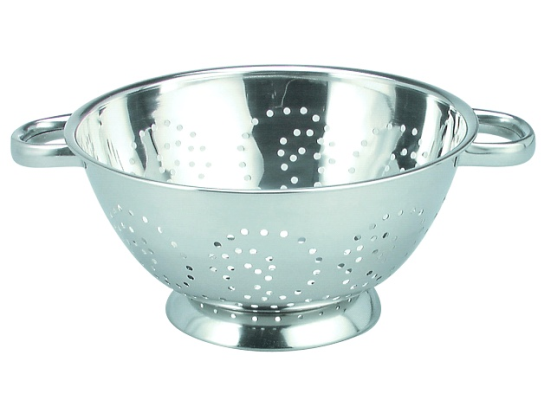 B.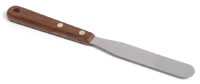 C.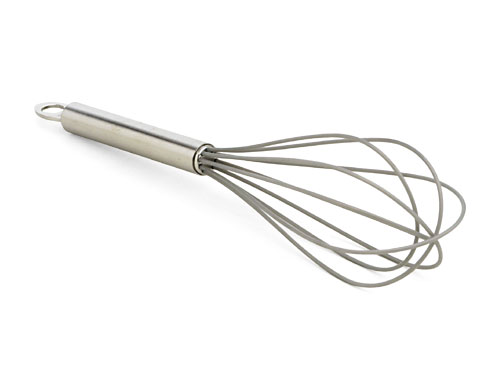 D.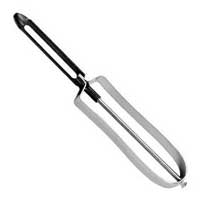 E. 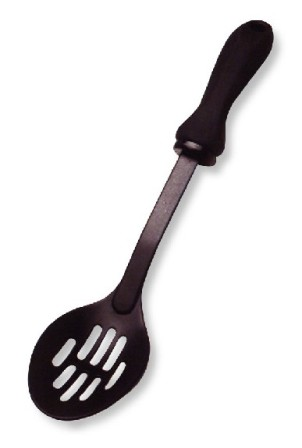 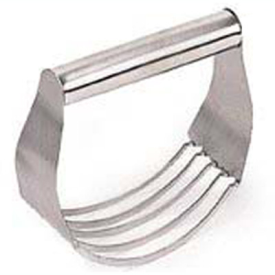 F.   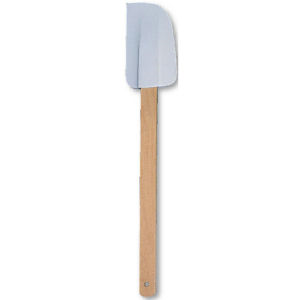 G. 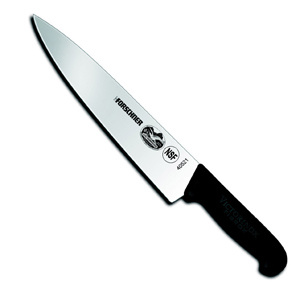 H. 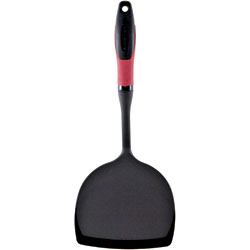 K. 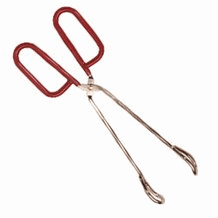 L. 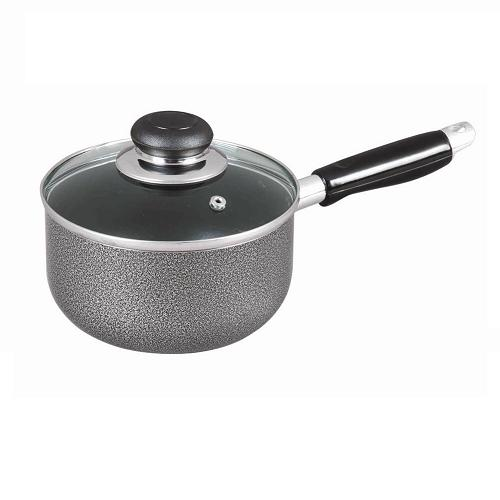 M. 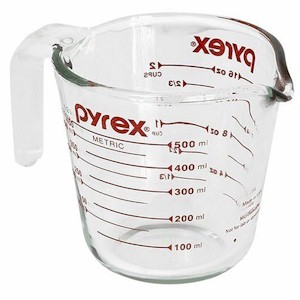 N. 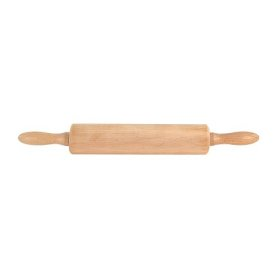 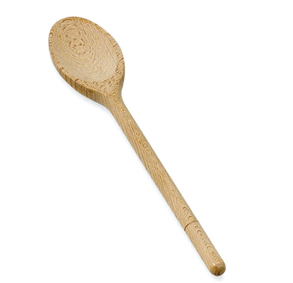 O.P. 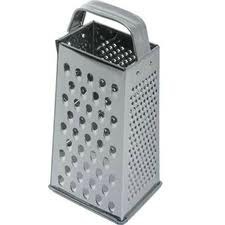 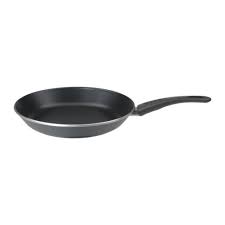  Q:  What is the TERM:  To work sugar and fat together until the mixture is soft and fluffy.A:  Q:  What is the TERM:  To LIGHTLY sprinkle or coat with a powdered substance, often with crumbs or seasoning.A:  Q:  What is the TERM:  To coat food HEAVILY with flour, breadcrumbs or cornmeal.A: Q:  What is the TERM:  To cut into very small CUBES.A: Q:  What is the TERM:  To cut or chop food as finely as possible.A:  Q:  What is the TERM:  To mix ingredients by gently turning one part over another. A: Q:  What is  the TERM:  To cut into small pieces.A:  Q:  What is the TERM:   To finely divide food in various sizes by rubbing it on surface with sharp projections.A:  Q:  What is the TERM:  To work dough to further mix the ingredients and develop the gluten.  A: Q:  What is the TERM:  To cut fat into flour with a pastry blender or two knives.  A:  Q:  What is the TERM:  To remove or strip off the skin or rind of some fruits and vegetables.  A: Q:  What is the TERM:  To cook by the vapor produced when water is heated to the boiling point. A: Q:  What is the TERM:  To beat rapidly to introduce air bubbles into food.A:  Q:  What is the TERM:  To brown or cook foods with a small amount of fat using low to medium heat.  A:  Q:  What is the TERM:  To cook just below the boiling point. A:  Q:  What tool do we use for milk, oil and water?A:  Q:  What is the tool we use for soups, sauces and pasta?A: Q: What color cutting board do we use for raw meats?A:  Q:  What is the tool we use to remove the water from the pasta?A:  Q:  What is the tool we use to cut fat into flour?A:   Q:  T. / Tbsp. is the abbreviation for:A:  Q:  t. / tsp. is the abbreviation for:A:  Q:  gal. is the abbreviation for:A:  Q:  qt. is the abbreviation for:A:  Q:  pt. is the abbreviation for:A:  Q:  C. is the abbreviation for:A:  Q:  lb. / # is the abbreviation for:A: Q:  oz. is the abbreviation for:A:  Q:  pkg. is the abbreviation for:A:  Q:  min. is the abbreviation for:A:  Q:  1 Tbsp. = ______ tsp.A:  Q:  1 c. = _______ Tbsp.A:  Q:  1 gal. = ______ qt.A:  Q:  1 stick of butter = ________ c.A:  Q:  1/8 c. = ______ Tbsp.A:  Q:  1 c. = ______ fl. oz.A:  Q:  3/4 c. = ______ Tbsp.A:  Q:   5 1/3 Tbsp. = ______ c.A:  Q:  1 qt. = ________ c.A:  Q:  1/3 c. = _______Tbsp.A:   Q:  What substance should you NEVER pour on a grease fire?A:  1. Q:  What is the first treatment for a bleeding cut?A:  Q:  What should you use when trying to reach items on a high shelf?A:  Q:  What should you do FIRST if someone is being shocked by an electrical appliance?A:  Q:  What direction should all pan handles be facing on the stovetop?A:  Q:  What would a mixture of chlorine bleach and ammonia create?A:  Q:  What temperature should ground beef be cooked to?A:  Q:  What is the Temperature Danger Zone?A:  Q:  Finish the phrase:  When in doubt, _____   ___    ______!A:  Q:  What three things do bacteria need to grow?A:  1.       2.       3.  
     Q:  The most common food source for E. coli is:A:  Q:  The most common food source for salmonella is:A:  Q:  The most common food source for staph is:A:  Q:  The most common food source for botulism is:A:  Q:  The most common food source for hepatitis A is:A:  Q: What is the most common cause of norovirus?A:Q: What is the most likely cause of Clostridium perfringens?A:Q: What is the most common food source of campylobacter?A:Q: What temperature should all poultry and leftovers be cooked to?A:Q: What temperature should all solid cuts of meat and seafood be cooked to?A: Q:  What are the two safest ways to thaw frozen foods?A:  1.       2.  Q:  List 3 microwave safe materials.A:  1.       2.       3.  Q:  What material repels microwaves and should NEVER be placed in the microwave?A:  Q:  What THREE things are microwaves attracted to?A:  1.       2.       3.  Q:  Which type of container will cook more evenly:  round or square?A:  Q:  Foods will not brown in the microwave because there is no _________.A:  Q:  Keep hot foods ____ and cold foods_____.A:  Q:  Why is Standing Time important?A: Q:  Which would cook faster:  a whole potato or thin potato slices?A:  Q:  Why are dull knives dangerous?A:  Q:  Who are the YOPI’s? (most vulnerable to food borne illness) A:  Q:  What is the FIRST thing you should wash when washing dishes?A:  Q:  9 tsp. = _______ Tbsp.A:  Q:  1/2 c. = ______ Tbsp.A:  Q:  One half of 2/3 c. = ______ c.A:  Q:  One half of 1/2 c. = _______ c.A: Q:  1 qt. = ______ pt.A:  Q:   1/2 Tbsp. = _____ tsp.A:  Q:  2 c. = ______ Tbsp.A:Q:  What two cups do you use to measure 3/4 c.?A:  Q: Give an example of cross contamination:
A: Q: Why are we finding salmonella and E. coli on fruits and vegetables?A:Q: What first aid should you apply to a 1st degree burn?A: Q: What are some of the common symptoms of food-borne illness?A:Q: Food should not be in the danger zone for more than _______ hours:A: Q:  Fats that are LIQUID at room temperature are called:A:  Q:  All fats and oils are grouped into the category called: _____________A:  Q:  How many calories per gram do lipids provide?A:  Q:  What are the FOUR Fat-Soluble Vitamins?A:  1.       2.       3.       4.  Q:  Which type of cholesterol is the GOOD lipoprotein:  LDL or HDL?A: Q:  What are the THREE types of fatty acids?A:  1.      2.      3. Q:  Saturated fats are ______ in texture at room temperature.A:  Q:  Unsaturated fats are (usually)  ________ in texture at room temperature.  A:Q:  List one food high in cholesterol:A: Q:  What is the best type of fat for you?A:  Q:  What effect does Saturated fat have on HDL and LDL Levels?A:  __________HDL levels     __________LDL LevelsQ:  What effect does Polyunsaturated fat have on HDL and LDL Levels?A:  __________HDL Levels     __________LDL LevelsQ:  What effect does Monounsaturated fat have on HDL and LDL Levels?A:  __________HDL Levels     __________LDL LevelsQ:  The chemical process that turns a liquid fat into a solid fat by adding extra hydrogen atoms is called:A:  Q:  What is the risk of high levels of LDL cholesterol in your bloodstream?A:  Q:  True or False: Fats do not add flavor to food. A:Q:  True or False:  Fat acts like a “cushion” to protect vital organs from shock.A:  Q:   True or False:  Exercise is an excellent way to lower fat and cholesterol in the body.A:  Q:  True or False:  Fat will help your body build strong bones.  A: Q:  True or False:  One function of fat is to act as a reserve or emergency store of energy.A:   Q:  How many calories per gram do Carbohydrates provide?A:  Q:  What FOOD GROUP do we get most of our carbohydrates from?A:  Q:  What is the main function of carbohydrates?A:  Q:  What are the three types of Carbohydrates?A:  1.      2.      3.Q:  What is a better energy choice:  simple sugars or complex starches?A:  Q:  Another name for Glucose is:A: Q:  Another name for Sucrose is:A:  Q:  How many grams of fiber should we get every day?A:  Q:  If a product claims that it is “Whole Wheat” that means it must use _______ parts of the wheat kernel.A: Q:  What type of rice has the MOST fiber in it?A:  Q:  The ratio for cooking rice is:  _____ c. uncooked rice = _____ c. cooked rice.A: Q:   The ratio for cooking pasta is:  _____ c. uncooked pasta = _____ c. cooked pasta. A:  Q:  Rice should be cooked with the lid _______.A:  Q:  Pasta should be cooked with the lid _______.A:  Q:  Fiber is located in what part of the grain kernel?A: Q:  If a bread product is refined, what part of the kernel is left?A:  Q: What parts of the fruits and vegetables contain insoluble fiber?A:  Q:   What part of the body does soluble fiber clean out?A:  Q:  What type of carbs give you quick energy?A:Q:  In quick breads, what is an example of a leavening agent?A:   Q:  How many calories per gram do proteins provide?A:Q:  What is the main function of proteins?A:  Q:  What food group do we get most of our protein from?A:  Q:  What are the “building blocks” of protein?A:  Q:  How many essential amino acids are there?A:  Q:  What is the danger of consuming raw milk/dairy products?A:  Q:  What are two plant foods that are complete proteins?A:  1.      2. Q:  Can you combine incomplete proteins to create a complete protein?A:  Q:  Where should you store your eggs?A: Q:  What are the five functions of eggs?A:  Q:  What mineral is naturally found in milk for strong, healthy bones?A:  Q:  Milk is fortified with what TWO vitamins?A:  1.       2.  Q:  What is the process in which milk is heat treated to kill harmful bacteria?A:  Q:  What is the process in which fat particles have been broken down and distributed evenly in milk?A:  Q:  Which has the most amount of fat:  skim milk or whole milk?A:  Q:  You should cook milk products at a low heat to prevent them from ____________.A: Q:  How much seafood should you eat each week?A:  Q:  True of False: Skim milk and whole milk have the same amount of calcium. A:  Q:  Give an example of a complementary protein:  A:  Q:  True or False:  Substitute yogurt for mayonnaise to reduce the amount of fat eaten.  A:  Q:  How many calories per gram do Vitamins/ Minerals provide?A:Q:  True or False: Sports drinks can replace electrolyte loss during high intensity workouts:A:  Q:  What TWO Food Groups do we get most of our Vitamins and Minerals from?A:  1.       2.  Q:  What three colors of fruits and vegetables are most nutrient dense?A:  1.     2.     3.Q:  How much water should we drink every day?A:  Q:  What is the main function of an electrolyte?A: Q:  What is the term used to describe getting “too much” of something?A:  Q:  What is the term used to describe “not getting enough” of something?A:  Q:  This is also called the “Sunshine” Vitamin:A:  Q:  Getting enough of this vitamin will help prevent Scurvy:A:Q:  This vitamin will help prevent night blindness and poor eyesight:A: Q:  This mineral helps to prevent osteoporosis:A:  Q:  This vitamin can help prevent neural tube defects like spina bifida:A: Q:  This vitamin helps our blood clot normally: A: Q:  Another name for ascorbic acid is:A:  Q:  Anemia may be prevented by getting enough of this mineral:A: Q:  What THREE things destroy nutrients in fruits and vegetables?A:  1.      2.       3.  Q:  Oxidation occurs when cut fruit is exposed to:A: Q: What is one major advantage of buying fruits in season?A:  Q:  What are the two ways to preserve nutrients in fruits and vegetables during cooking?A:  1.       2.  Q: What foods contain the most salt/sodium?A:Q: What kinds of vitamins need to be replaced daily? (fat or water soluble)A:Q: What do vitamins ADEK need to dissolve in the body?A:Q: What types of vitamins does water carry in the body?A:Q: TRUE OR FALSE: A function of water is to regulate body temperature:A: Q:  Why should you choose whole fruit instead of fruit juice?A:  Q:  Fruits and vegetables should be _____ of your plate:A:  Q:  Choose ________ protein (low in fat):A:Q:  Try to replace ____ oz. of your protein with seafood each week:A:  Q:  DAIRY: Switch to ______% milk (lowfat) or fat free:A:  Q:   How often are the Dietary Guidelines updated?A:  Q:  What is the term for foods that contain high amounts of vitamins, minerals and other nutrients, but few calories?A:  Q:  Foods that have a lot of calories, solid fats and sugars, but few nutrients are called:A:  Q:  How many minutes of physical exercise should teens and adults get every day?A: Q:  Finish the phrase:Eat _____ dense foods. A:  Q: Finish the phrase: Balance ______ to manage weight.A: Q:  What health problem is associated with high levels of sodium consumption?A:  Q:  Finish the phrase:Enjoy your food, but eat _______.A:Q:  Individual calorie needs are determined by what THREE things?A:   1.        2.        3.  Q:  What is a milk alternative for someone who cannot consume lactose?A:  Q: True or False: Not one single food or food group can provide all the nutrients you need:A:Q: List 3 methods of cooking that do not add extra fat:A: 1)     2)     3)Q: Make at least ______ your grains whole grains:A: Q: What mineral is rich in dairy products (for healthy bones):A:Q: Why are oils not included as a food group on MyPlate?A: